Publicado en Ciudad de México el 15/04/2020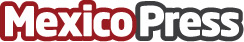 NVIDIA amplía el acceso gratuito al software de virtualización de GPU para trabajar de manera remotaLas licencias de software vGPU están disponibles sin costo durante 90 días, con el objetivo de brindar seguridad y rendimiento esenciales para los trabajadores remotosDatos de contacto:Carlos Valencia EscárcegaAgencia de Relaciones Públicas52 (55) 39 64 96 00Nota de prensa publicada en: https://www.mexicopress.com.mx/nvidia-amplia-el-acceso-gratuito-al-software Categorías: Finanzas Programación Hardware E-Commerce Software Ciberseguridad Recursos humanos Ciudad de México http://www.mexicopress.com.mx